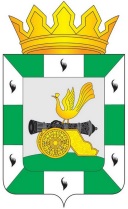 МУНИЦИПАЛЬНОЕ ОБРАЗОВАНИЕ «СМОЛЕНСКИЙ РАЙОН» СМОЛЕНСКОЙ ОБЛАСТИСМОЛЕНСКАЯ РАЙОННАЯ ДУМАРЕШЕНИЕот 26 октября 2017 года               № 54О внесении изменений в Регламент Контрольно-ревизионной комиссии муниципального образования «Смоленский район» Смоленской области, утвержденный решением Смоленской районной Думы от 24 мая 2013 года № 44	Руководствуясь Бюджетным кодексом Российской Федерации, Федеральным законом от 6 октября 2003 года № 131-ФЗ «Об общих принципах организации местного самоуправления в Российской Федерации», Федеральным законом от 7 февраля 2011 года № 6-ФЗ «Об общих принципах организации и деятельности контрольно-счетных органов субъектов Российской Федерации и муниципальных образований», Уставом муниципального образования «Смоленский район» Смоленской области, Смоленская районная ДумаРЕШИЛА:1. Внести в Регламент Контрольно-ревизионной комиссии муниципального образования «Смоленский район» Смоленской области, утвержденный решением Смоленской районной Думы от 24 мая 2013 года № 44 следующие изменения:1) пункт 2.3 статьи 2 изложить в следующей редакции:«2.3. Должности председателя, аудитора и инспектора для исполнения полномочий Контрольно-ревизионной комиссии в соответствии с областным законом от 29 ноября 2007 года № 109-з «Об отдельных вопросах муниципальной службы в Смоленской области» отнесены к должностям муниципальной службы.»;2) пункт 2.4 статьи 2 изложить в следующей редакции:«2.4. Структура и штатная численность Контрольно-ревизионной комиссии определяется нормативным правовым актом Смоленской районной Думы.»;3) подпункт 3 пункта 3.1 статьи 3 изложить в следующей редакции:«3) разрабатывает и подписывает годовые планы работы Контрольно-ревизионной комиссии и изменения в них с учетом поручений председателя Смоленской районной Думы, а также предложений и запросов Главы муниципального образования «Смоленский район» Смоленской области, постоянных депутатских комиссий и депутатов Смоленской районной Думы, Глав муниципальных образований сельских поселений Смоленского района (в соответствии с заключенными соглашениями);»;4) подпункт 10 пункта 3.1 статьи 3 изложить в следующей редакции:«10) вносит председателю Смоленской районной Думы предложения по рассмотрению кандидатур для назначения на должности специалистов Контрольно-ревизионной комиссии;»;5) пункт 3.3 статьи 3 дополнить подпунктом 8 следующего содержания:«8) в случае отсутствия аудитора может исполнять обязанности председателя Контрольно-ревизионной комиссии.»;6) подпункт 4.1.1 пункта 4.1 статьи 4 изложить в следующей редакции:«4.1.1. В соответствии с Положением Контрольно-ревизионная комиссия организует свою деятельность на основе годовых планов работы, утверждаемых председателем Смоленской районной Думы.»;7) подпункт 4.1.2 пункта 4.1 статьи 4 изложить в следующей редакции:«4.1.2. Годовой план работы Контрольно-ревизионной комиссии разрабатывается и подписывается председателем Контрольно-ревизионной комиссии на основе данных результатов контрольных и экспертно-аналитических мероприятий, а также на основании поручений председателя Смоленской районной Думы, предложений и запросов Главы муниципального образования «Смоленский район» Смоленской области, депутатов Смоленской районной Думы и Глав муниципальных образований сельских поселений Смоленского района Смоленской области (в соответствии с заключенными соглашениями).»;8) подпункт 4.1.3 пункта 4.1 статьи 4 изложить в следующей редакции:«4.1.3. Поручения, предложения и запросы председателя Смоленской районной Думы подлежат обязательному включению в годовой план работы Контрольно-ревизионной комиссии.»;9) пункт 4.3 статьи 4 признать утратившим силу;10) подпункт 4.6.6 статьи 4 изложить в следующей редакции:«4.6.6. Руководитель ревизионной группы в пределах своей компетенции имеет право получать необходимые письменные объяснения от должностных, материально ответственных и иных лиц проверяемой организации, справки и сведения по вопросам, возникающим в ходе ревизии (проверки), и заверенные копии документов, необходимых для проведения контрольных действий. В случае отказа от представления указанных объяснений, справок, сведений и копий документов в акте ревизии (проверки) делается соответствующая запись.»;11) подпункт 4.8.12 статьи 4 изложить в следующей редакции:«4.8.12. По результатам контрольных мероприятий Контрольно-ревизионная комиссия на основании акта ревизии (проверки) подготавливает отчет, с кратким содержанием выявленных нарушений и предложениями по их устранению, который направляется на рассмотрение председателю Смоленской районной Думы и Главе муниципального образования «Смоленский район» Смоленской области.»;12) абзац пятый подпункта 4.9.2 статьи 4 изложить в следующей редакции:«- проектам бюджетов муниципальных образований сельских поселений Смоленского района Смоленской области на год и плановый период, по заключенным соглашениям о передаче полномочий по осуществлению внешнего муниципального финансового контроля;»;13) подпункт 4.9.2 статьи 4 дополнить абзацем следующего содержания:«- постановлениям Администрации муниципального образования «Смоленский район» Смоленской области и (или) постановлениям Администрации сельского поселения Смоленского района Смоленской области (далее - Администрация сельского поселения) об утверждении отчетов об исполнении местного бюджета за 1 квартал, полугодие, 9 месяцев.»;14) подпункт 4.9.3 статьи 4 дополнить абзацем следующего содержания:«Постановления Администрации муниципального образования «Смоленский район» Смоленской области и (или) постановления Администрации сельского поселения об утверждении отчетов об исполнении местного бюджета за 1 квартал, полугодие, 9 месяцев с соответствующими приложениями согласно Бюджетному кодексу РФ, должны быть представлены в Контрольно-ревизионную комиссию не позднее 65 дней после окончания отчетного периода.»;15) подпункт 4.9.5 статьи 4 изложить в следующей редакции:«4.9.5. Решения Советов депутатов сельских поселений Смоленского района Смоленской области о внесении изменений в местный бюджет на текущий финансовый год и плановый период необходимо представлять в Контрольно-ревизионную комиссию в десятидневный срок.»;16) подпункт 4.10.1 статьи 4 изложить в следующей редакции:«4.10.1. При проведении экспертно-аналитического мероприятия Контрольно-ревизионной комиссией составляются заключение или аналитическая записка, которые подписываются председателем, в трех экземплярах. Один экземпляр остается в Контрольно-ревизионной комиссии, второй экземпляр направляется в Смоленскую районную Думу и (или) в Совет депутатов сельского поселения Смоленского района Смоленской области, третий экземпляр - в Администрацию муниципального образования «Смоленский район» Смоленской области и (или) в Администрацию сельского поселения.»;17) подпункт 4.10.2 статьи 4 изложить в следующей редакции:«4.10.2. В заключениях и аналитических записках Контрольно-ревизионной комиссии анализируются доходные и расходные статьи, долговые обязательства, дефицит (профицит) бюджета.»;18) подпункт 4.10.3 статьи 4 изложить в следующей редакции:«4.10.3. В заключениях и аналитических записках Контрольно-ревизионной комиссии указываются:- исходные данные об экспертно-аналитическом мероприятии (основание, предмет, объект, нормативно-правовая база, исследуемый период, дата предоставления документов и сроки проведения экспертизы);- информация о результатах экспертизы (анализ, выводы);- предложения и рекомендации, основанные на выводах.».2. Настоящее решение опубликовать в газете «Сельская правда».Глава муниципального образования «Смоленский район» Смоленской области                                О.Ю. ЯзеваПредседатель Смоленской районной Думы                                                       Ю.Г. Давыдовский